Закономерности в зависимости потенциалов ионизации многозарядных ионов от числа электронов N и атомного номера элементов Z *)Шпатаковская Г.В.ИПМ им. М.В.Келдыша РАН, г. Москва, Россия, shpagalya@yandex.ruПроведен анализ экспериментальных и расчетных потенциалов ионизации (эв) в основном состоянии многозарядных ионов средних и тяжелых элементов от аргона (Z = 18) до америция (Z = 95), представленных в таблицах NIST [1]. Эти данные, рассмотренные в специальных координатах, указывают на закономерности в зависимости от атомного номера элемента Z и числа электронов в ионе N. Обнаруженные закономерности позволяют аппроксимировать большое количество табличных значений простыми полиномами вида:При этом оптимальным оказывается разбиение на группу средних элементов, от аргона до ксенона (18 ≤ Z ≤ 54) с числом электронов в диапазоне N ≤ Z  5 [2], и группу тяжелых, от цезия до америция (55 ≤ Z ≤ 95) с числом электронов 1 ≤ N ≤ 46 [3]. В этом случае степень аппроксимирующих полиномов не превышает трех, и небольшие таблицы полиномиальных коэффициентов  позволяют с точностью порядка 1 процента и выше оценивать потенциалы ионизации в общей сложности около трех тысяч ионов из рассмотренных областей. На рисунках представлены характерные зависимости потенциалов ионизации группы средних элементов из K и L оболочек (рис.1) и тяжелых элементов из M оболочки (рис.2).ЛитератураKramida A., Ralchenko Yu., Reader J. and NIST ASD Team (2022). NIST Atomic Spectra Database (ver. 5.10). [Online] Available: https://physics.nist.gov/asd [2022, November 2]Шпатаковская Г.В. ЖЭТФ, 2022, 162, 205-214Шпатаковская Г.В. Письма в ЖЭТФ, 2021, 114, 798-801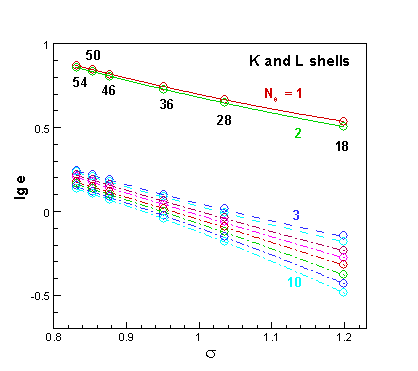 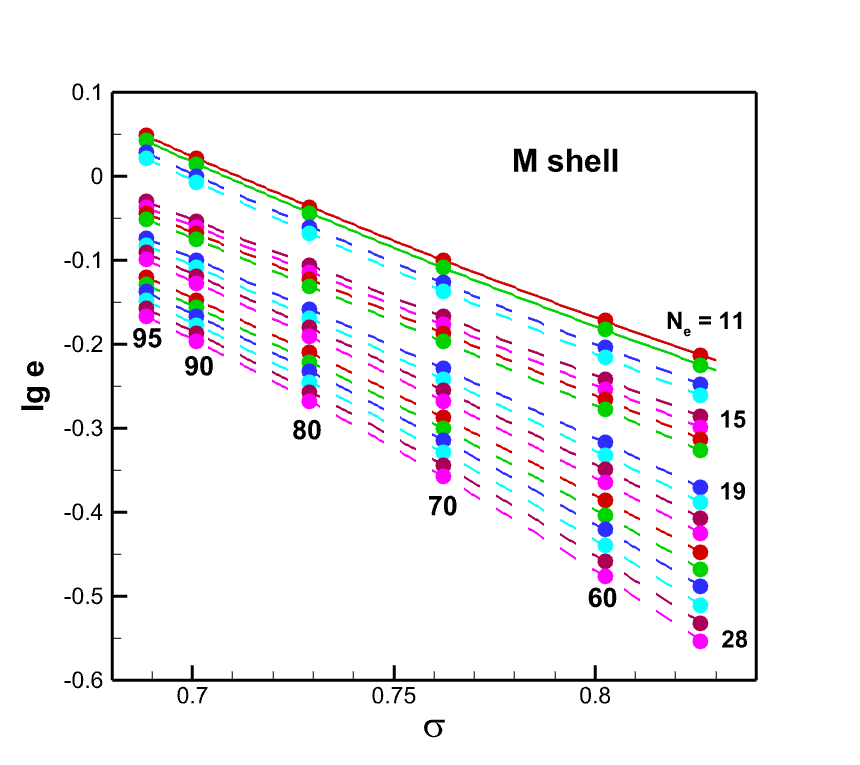 Рис.1Рис.2